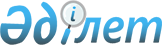 Об утверждении схемы чередования (ротации) культур на орошаемых инженерно подготовленных землях в сельских округах Шиелийского районаПостановление акимата Шиелийского района Кызылординской области от 24 января 2019 года № 148. Зарегистрировано Департаментом юстиции Кызылординской области 25 января 2019 года № 6665
      В соответствии с пунктом 2 статьи 99 Кодекса Республики Казахстан от 20 июня 2003 года "Земельный кодекс Республики Казахстан" акимат Шиелийского района ПОСТАНОВЛЯЕТ:
      1. Утвердить схему чередования (ротацию) культур на орошаемых инженерно подготовленных землях в сельских округах Акмая, Енбекши, Бестам, Байгакум, Гигант, Тонкерис, Жуантобе, Кердели, Жиделиарык, Ирколь, Жанатурмыс, Талаптан, Актоган и Теликоль Шиелийского района согласно приложениям 1, 2, 3, 4, 5, 6, 7, 8, 9, 10, 11, 12, 13 к настоящему постановлению.
      2. Контроль за исполнениям настоящего постановления возложить на курирующего заместителя акима Шиелийского района.
      3. Настоящее постановление вводится в действие по истечении десяти календарных дней после дня первого официального опубликования. Расположение схемы чередования (ротации) культур на орошаемых инженерно подготовленных землях в сельском округе Акмая Шиелийского района
      Примечание: В соответсвии с предложением научно-исследовательского института имени Ы.Жахаева (доля риса 50 процент) .
      Предусмотрено размещение в качестве диверсификации при необходимости, овощей, картофеля, сафлоры и кукурузы Расположение схемы чередования (ротации) культур на орошаемых инженерно подготовленных землях в сельском округе Енбекши Шиелийского района
      Примечание: В соответсвии с предложением научно-исследовательского института имени Ы.Жахаева (доля риса 50 процент) .
      Предусмотрено размещение в качестве диверсификации при необходимости, овощей, картофеля, сафлоры и кукурузы Расположение схемы чередования (ротации) культур на орошаемых инженерно подготовленных землях в сельском округе Бестам Шиелийского района
      Примечание: В соответсвии с предложением научно-исследовательского института имени Ы.Жахаева (доля риса 50 процент) .
      Предусмотрено размещение в качестве диверсификации при необходимости, овощей, картофеля, сафлоры и кукурузы Расположение схемы чередования (ротации) культур на орошаемых инженерно подготовленных землях в сельском округе Байгакум Шиелийского района
      Примечание: В соответсвии с предложением научно-исследовательского института имени Ы.Жахаева (доля риса 50 процент) .
      Предусмотрено размещение в качестве диверсификации при необходимости, овощей, картофеля, сафлоры и кукурузы Расположение схемы чередования (ротации) культур на орошаемых инженерно подготовленных землях в сельском округе Гигант Шиелийского района
      Примечание: В соответсвии с предложением научно-исследовательского института имени Ы.Жахаева (доля риса 50 процент) .
      Предусмотрено размещение в качестве диверсификации при необходимости, овощей, картофеля, сафлоры и кукурузы Расположение схемы чередования (ротации) культур на орошаемых инженерно подготовленных землях в сельском округе Тонкерис Шиелийского района
      Примечание: В соответсвии с предложением научно-исследовательского института имени Ы.Жахаева (доля риса 50 процент) .
      Предусмотрено размещение в качестве диверсификации при необходимости, овощей, картофеля, сафлоры и кукурузы Расположение схемы чередования (ротации) культур на орошаемых инженерно подготовленных землях в сельском округе Жуантобе Шиелийского района
      Примечание: В соответсвии с предложением научно-исследовательского института имени Ы.Жахаева (доля риса 50 процент) .
      Предусмотрено размещение в качестве диверсификации при необходимости, овощей, картофеля, сафлоры и кукурузы Расположение схемы чередования (ротации) культур на орошаемых инженерно подготовленных землях в сельском округе Кердели Шиелийского района
      Примечание: В соответствии с предложением научно-исследовательского института имени Ы.Жахаева (доля риса 50 процент) .
      Предусмотрено размещение в качестве диверсификации при необходимости, овощей, картофеля, сафлоры и кукурузы Расположение схемы чередования (ротации) культур на орошаемых инженерно подготовленных землях в сельском округе Жиделиарык Шиелийского района
      Примечание: В соответсвии с предложением научно-исследовательского института имени Ы.Жахаева (доля риса 50 процент) .
      Предусмотрено размещение в качестве диверсификации при необходимости, овощей, картофеля, сафлоры и кукурузы Расположение схемы чередования (ротации) культур на орошаемых инженерно подготовленных землях в сельском округе Ирколь Шиелийского района
      Примечание: В соответсвии с предложением научно-исследовательского института имени Ы.Жахаева (доля риса 50 процент) .
      Предусмотрено размещение в качестве диверсификации при необходимости, овощей, картофеля, сафлоры и кукурузы Расположение схемы чередования (ротации) культур на орошаемых инженерно подготовленных землях в сельском округе Жанатурмыс Шиелийского района
      Примечание: В соответсвии с предложением научно-исследовательского института имени Ы.Жахаева (доля риса 50 процент) .
      Предусмотрено размещение в качестве диверсификации при необходимости, овощей, картофеля, сафлоры и кукурузы Расположение схемы чередования (ротации) культур на орошаемых инженерно подготовленных землях в сельском округе Талаптан Шиелийского района
      Примечание: В соответсвии с предложением научно-исследовательского института имени Ы.Жахаева (доля риса 50 процент).
      Предусмотрено размещение в качестве диверсификации при необходимости, овощей, картофеля, сафлоры и кукурузы Расположение схемы чередования (ротации) культур на орошаемых инженерно подготовленных землях в сельских округах Актоган и Теликоль Шиелийского района
      Примечание: В соответсвии с предложением научно-исследовательского института имени Ы.Жахаева (доля риса 50 процент).
      Предусмотрено размещение в качестве диверсификации при необходимости, овощей, картофеля, сафлоры и кукурузы
					© 2012. РГП на ПХВ «Институт законодательства и правовой информации Республики Казахстан» Министерства юстиции Республики Казахстан
				
      Аким Шиелийского района 

А. Оразбекулы
Приложение 1 к постановлению акимата Шиелийского района от "24" января 2019 года №148
Севообороты

№
Эксплуатационные годы
Площадь, (гектар)
Поля 
Площадь, (гектар)
Виды сельскохозяйственных культур
Виды сельскохозяйственных культур
Виды сельскохозяйственных культур
Виды сельскохозяйственных культур
Севообороты

№
Эксплуатационные годы
Площадь, (гектар)
Поля 
Площадь, (гектар)
2019
2020
2021
2022
1
2
3
4
5
6
7
8
9
Рисовый севооборот №1.
1974
670
1
90,1
Рис
диверсификация
Рис
Рис
2
108,1
люцерна прошлых лет
люцерна прошлых лет
Рис
Рис
3
81,7
Рис
диверсификация
Рис
Рис
4
73,2
люцерна текущего года
люцерна прошлых лет
люцерна прошлых лет
люцерна прошлых лет
5
90,6
диверсификация
Рис
Рис
люцерна текущего года
6
80,2
Рис
Рис
диверсификация
Рис
7
76,7
Рис
люцерна текущего года
люцерна прошлых лет
люцерна прошлых лет
8
69,5
диверсификация
Рис
Рис
люцерна текущего года
Рисовый севооборот №2.
1975
667
1
79
Рис
люцерна текущего года
люцерна прошлых лет
люцерна прошлых лет
2
78
диверсификация
Рис
Рис
люцерна текущего года
3
101
Рис
Рис
диверсификация
Рис
4
75
Рис
Рис
диверсификация
Рис
5
92
диверсификация
Рис
Рис
люцерна текущего года
6
90
диверсификация
Рис
Рис
люцерна текущего года
7
67
диверсификация
Рис
Рис
люцерна текущего года
8
85
диверсификация
Рис
Рис
люцерна текущего года
Рисовый севооборот №3.
1975
799,5
1
87,2
люцерна прошлых лет
люцерна прошлых лет
Рис
диверсификация
2
111,2
диверсификация
Рис
люцерна текущего года
люцерна прошлых лет
3
95,2
Рис
Рис
диверсификация
Рис
4
97,2
Рис
диверсификация
Рис
Рис
5
96,7
Рис
люцерна текущего года
люцерна прошлых лет
люцерна прошлых лет
6
109,5
Рис
люцерна текущего года
люцерна прошлых лет
люцерна прошлых лет
7
106,4
Рис
Рис
люцерна текущего года
люцерна прошлых лет
8
96,1
люцерна прошлых лет
люцерна прошлых лет
Рис
Рис
Рисовый севооборот №4
1975
830,8
1
117,8
люцерна прошлых лет
люцерна прошлых лет
Рис
Рис
2
101
диверсификация
Рис
Рис
люцерна текущего года
3
92
Рис
Рис
люцерна текущего года
люцерна прошлых лет
4
103
Рис
Рис
люцерна текущего года
люцерна прошлых лет
5
104
люцерна текущего года
люцерна прошлых лет
люцерна прошлых лет
Рис
6
101
люцерна прошлых лет
люцерна прошлых лет
Рис
Рис
7
108
люцерна прошлых лет
Рис
Рис
диверсификация
8
104
Рис
диверсификация
Рис
Рис
Рисовый севооборот №5.
1977
630,8
1
72,5
люцерна прошлых лет
люцерна прошлых лет
Рис
Рис
2
77
диверсификация
Рис
Рис
люцерна текущего года
3
79
диверсификация
Рис
люцерна текущего года
люцерна прошлых лет
4
77
люцерна прошлых лет
люцерна прошлых лет
Рис
Рис
5
83,4
люцерна текущего года
люцерна прошлых лет
люцерна прошлых лет
Рис
6
76
Рис
люцерна текущего года
люцерна прошлых лет
люцерна прошлых лет
7
84,9
Рис
Рис
диверсификация
Рис
8
81
Рис
диверсификация
Рис
Рис
Рисовый севооборот №6.
1977
647,2
1
77,6
люцерна прошлых лет
Рис
Рис
диверсификация
2
81,5
Рис
люцерна текущего года
люцерна прошлых лет
люцерна прошлых лет
3
80,2
люцерна прошлых лет
люцерна прошлых лет
Рис
Рис
4
82
люцерна прошлых лет
Рис
Рис
диверсификация
5
71,7
Рис
Рис
диверсификация
Рис
6
79,4
люцерна текущего года
люцерна прошлых лет
люцерна прошлых лет
Рис
7
96
Рис
диверсификация
Рис
Рис
8
78,8
Рис
люцерна текущего года
люцерна прошлых лет
люцерна прошлых лет
Рисовый севооборот №7
1985
643
1
67
люцерна прошлых лет
Рис
Рис
диверсификация
2
67
люцерна текущего года
люцерна прошлых лет
люцерна прошлых лет
Рис
3
96
люцерна прошлых лет
люцерна прошлых лет
Рис
Рис
4
86
диверсификация
Рис
люцерна текущего года
люцерна прошлых лет
5
64
диверсификация
Рис
Рис
люцерна текущего года
6
82
Рис
Рис
диверсификация
Рис
7
91
Рис
люцерна текущего года
люцерна прошлых лет
люцерна прошлых лет
8
90
диверсификация
Рис
люцерна текущего года
люцерна прошлых лет
Кормовой севооборот №1
1975
25
1
2
3
4
5
6
7
Участок сортоиспытаний
1975
42,5
1
42,5
Рис
люцерна текущего года
люцерна прошлых лет
люцерна прошлых лет
По сельскому округу Акмая Всего
4955,8.
Из них Рисовый севооборот
4888,3
Кормовой севооборот
25
Участок сортоиспытаний
42,5Приложение 2 к постановлению акимата Шиелийского района от "24" января 2019 года №148
Севообороты

№
Эксплуатационные годы
Площадь, (гектар)
Поля
Площадь, (гектар)
Виды сельскохозяйственных культур
Виды сельскохозяйственных культур
Виды сельскохозяйственных культур
Виды сельскохозяйственных культур
Севообороты

№
Эксплуатационные годы
Площадь, (гектар)
Поля
Площадь, (гектар)
2019
2020
2021
2022
1
2
3
4
5
6
7
8
9
Кормовой севооборот №1
2004
575
1
40
люцерна текущего года
люцерна прошлых лет
люцерна прошлых лет
Рис
2
120
Рис
люцерна текущего года
люцерна прошлых лет
люцерна прошлых лет
3
91
люцерна прошлых лет
люцерна прошлых лет
Рис
Рис
4
148
Рис
Рис
люцерна текущего года
Рис
5
88
люцерна прошлых лет
люцерна прошлых лет
Рис
диверсификация
6
32
Рис
Люцерна текущего года
Люцерна прошлых лет
Люцерна прошлых лет
7
56 
Люцерна текущего года
Люцерна прошлых лет
Люцерна прошлых лет
Рис
По сельскому округу Енбекши

Всего
575Приложение 3 к постановлению акимата Шиелийского района от "24" января 2019 года №148
Севообороты

№
Эксплуатационные годы
Площадь, (гектар)
Поля
Площадь,

(гектар)
Виды сельскохозяйственных культур
Виды сельскохозяйственных культур
Виды сельскохозяйственных культур
Виды сельскохозяйственных культур
Севообороты

№
Эксплуатационные годы
Площадь, (гектар)
Поля
Площадь,

(гектар)
2019
2020
2021
2022
1
2
3
4
5
6
7
8
9
Рисовый севооборот №3.
1987
638
1
89
Люцерна прошлых лет
Рис
Рис
диверсификация
2
91
Рис
Люцерна текущего года
Люцерна прошлых лет
Люцерна прошлых лет
3
84
диверсификация
Рис
Рис
Люцерна текущего года
4
90
Рис
диверсификация
Рис
Рис
5
70
Рис
Рис
Люцерна текущего года
Люцерна прошлых лет
6
75
Рис
диверсификация
Рис
Рис
7
71
Рис
Рис
диверсификация
Рис
8
68 
Люцерна текущего года
Люцерна прошлых лет
Люцерна прошлых лет
Рис
Рисовый севооборот №5.
1981
494
1
43
Люцерна прошлых лет
Люцерна прошлых лет
Рис
Рис
2
76
Люцерна текущего года
Люцерна прошлых лет
Люцерна прошлых лет
Рис
3
74
Рис
диверсификация
Рис
Рис
4
78
Люцерна прошлых лет
Рис
Рис
диверсификация
5
76
Рис
Люцерна текущего года
Люцерна прошлых лет
Люцерна прошлых лет
6
7
78
Рис
Рис
диверсификация
Рис
8
69
диверсификация
Рис
Рис
Люцерна текущего года
Рисовый севооборот №6.
1981
581
1
79
Рис
Люцерна текущего года
Люцерна прошлых лет
Люцерна прошлых лет
2
75
Рис
Рис
Люцерна текущего года
Люцерна прошлых лет
3
70
Люцерна прошлых лет
Рис
Рис
диверсификация
4
72
Рис
диверсификация
Рис
Рис
5
80
Рис
Мелиоративная поля
Рис
Рис
6
68
Люцерна текущего года
Люцерна прошлых лет
Люцерна прошлых лет
Рис
7
74
Рис
диверсификация
Рис
Рис
8
63
диверсификация
Рис
Рис
Люцерна текущего года
Кормовой севооборот № 1.
1987
273
1
72
Рис
Рис
диверсификация
Рис
2
91
Рис
Рис
Рис
диверсификация
3
128,8 
4
51
Рис
Люцерна текущего года
Люцерна прошлых лет
Люцерна прошлых лет
5
109,8 
6
59
Люцерна прошлых лет
Люцерна прошлых лет
Рис
Рис
7
117
Люцерна прошлых лет
Рис
диверсификация
Рис
8
По сельскому округу Бестам Всего
1986
Из них 

Рисовый севооборот
1713
Кормовой севооборот
273Приложение 4 к постановлению акимата Шиелийского района от "24" января 2019 года №148
Севообороты

№
Эксплуатационные годы
Площадь, (гектар)
Поля
Площадь, (гектар)
Виды сельскохозяйственных культур
Виды сельскохозяйственных культур
Виды сельскохозяйственных культур
Виды сельскохозяйственных культур
Севообороты

№
Эксплуатационные годы
Площадь, (гектар)
Поля
Площадь, (гектар)
2019
2020
2021
2022
1
2
3
4
5
6
7
8
9
Кормовой севооборот

№ 1
1991
182,3
1
40,1
Рис
Рис
Люцерна текущего года
2
46,9
Рис
Рис
Люцерна текущего года
3
48,4
Рис
Рис
Люцерна текущего года
4
46,9
Рис
Рис
Люцерна текущего года
Кормовой севооборот

№ 2
1988
188,7
2
46,3
Рис
Рис
Люцерна текущего года
Люцерна прошлых лет
3
46,8
Рис
Рис
Люцерна текущего года
Люцерна прошлых лет
4
53,4
Рис
диверсификация
Рис
Рис
5
42,2
Рис
диверсификация
Рис
Рис
1991
98,3
4
49,9
Люцерна текущего года
Люцерна прошлых лет
Люцерна прошлых лет
Рис
5
48,4
Люцерна текущего года
Люцерна прошлых лет
Люцерна прошлых лет
Рис
По сельскому округу Байгакум
469,3Приложение 5 к постановлению акимата Шиелийского района от "24" января 2019 года №148
Севообороты

№
Эксплуатационные годы
Площадь,(гектар)
Поля
Площадь, (гектар)
Виды сельскохозяйственных культур
Виды сельскохозяйственных культур
Виды сельскохозяйственных культур
Виды сельскохозяйственных культур
Севообороты

№
Эксплуатационные годы
Площадь,(гектар)
Поля
Площадь, (гектар)
2019
2020
2021
2022
1
2
3
4
5
6
7
8
9
Рисовый севооборот №1.
1973
410
1
55
Рис
диверсификация
Рис
Рис
2
57
Рис
Рис
диверсификация
Рис
3
60
Люцерна текущего года
Люцерна прошлых лет
Люцерна прошлых лет
Рис
4
58
Люцерна текущего года
Люцерна прошлых лет
Люцерна прошлых лет
Рис
5
52
Рис
Рис
Люцерна текущего года
Люцерна прошлых лет
6
59
Рис
Рис
Люцерна текущего года
Люцерна прошлых лет
7
57
Рис
Люцерна текущего года
Люцерна прошлых лет
Люцерна прошлых лет
8
12
Рис
Люцерна текущего года
Люцерна прошлых лет
Люцерна прошлых лет
Рисовый севооборот №2.
1973
400
1
69
2
26
3
28
4
5
52
6
71
7
78
Рис
Рис
диверсификация
Рис
8
76
Рис
Люцерна текущего года
Люцерна прошлых лет
Люцерна прошлых лет
Рисовый севооборот №3.
1973
582
1
72
Люцерна текущего года
Люцерна прошлых лет
Люцерна прошлых лет
Рис
2
66
Люцерна текущего года
Люцерна прошлых лет
Люцерна прошлых лет
Рис
3
67
Люцерна текущего года
Люцерна прошлых лет
Люцерна прошлых лет
Рис
4
68
диверсификация
Рис
Рис
Люцерна текущего года
 

5
73
диверсификация
Рис
Рис
Люцерна текущего года
6
40,0
диверсификация
Рис
Рис
Люцерна текущего года
7
100
Рис
Рис
Люцерна текущего года
Люцерна прошлых лет
8
96
Люцерна прошлых лет
Рис
Рис
диверсификация
Рисовый севооборот №4.
1985
501,5
1
62
Люцерна прошлых лет
Люцерна прошлых лет
Рис
Рис
2
59,7
Люцерна прошлых лет
Рис
Рис
диверсификация
3
72,4
Люцерна текущего года
Люцерна прошлых лет
Люцерна прошлых лет
Рис
4
59
Рис
Рис
Люцерна текущего года
Люцерна прошлых лет
5
59,4
Рис
Рис
диверсификация
Рис
6
54
Люцерна прошлых лет
Люцерна прошлых лет
Рис
Рис
7
66
Рис
диверсификация
Рис
Рис
8
69
Рис
Люцерна текущего года
Люцерна прошлых лет
Люцерна прошлых лет
Рисовый севооборот №5.
1985
606
1
73
Люцерна прошлых лет
Рис
Рис
диверсификация
2
72
Рис
Люцерна текущего года
Люцерна прошлых лет
Люцерна прошлых лет
3
77
Люцерна текущего года
Люцерна прошлых лет
Люцерна прошлых лет
Рис
4
80
диверсификация
Рис
Рис
Люцерна текущего года
5
70
диверсификация
Рис
Рис
Люцерна текущего года
6
88
диверсификация
Рис
Рис
Люцерна текущего года
7
73
Рис
Рис
диверсификация
Рис
8
73
Рис
Рис
диверсификация
Рис
Рисовый севооборот №6.
1986
627
1
84
диверсификация
Рис
Рис
Люцерна текущего года
2
83
Люцерна текущего года
Люцерна прошлых лет
Люцерна прошлых лет
Рис
3
88
Рис
Рис
Люцерна текущего года
Люцерна прошлых лет
4
73
Рис
Рис
диверсификация
Рис
5
88
Люцерна прошлых лет
Люцерна прошлых лет
Рис
Рис
6
68
Рис
Рис
Мелиоративная поля
Люцерна текущего года
7
70
Рис
Люцерна текущего года
Люцерна прошлых лет
Люцерна прошлых лет
8
73
Люцерна прошлых лет
Р
Р
Д
Рисовый севооборот № 7.
1987
696
1
67 
Р
диверсификация
Рис
Рис
2
83
Рис
Рис
диверсификация
Рис
3
86
Рис
Люцерна текущего года
Люцерна прошлых лет
Люцерна прошлых лет
4
91
Люцерна текущего года
Люцерна прошлых лет
Люцерна прошлых лет
Рис
5
127
Рис /

Люцерна
 Рис /

Люцерна
Рис /

Люцерна
Люцерна/

Рис
6
147
Люцерна / Рис
Люцерна / Рис
 Рис/

Люцерна
 Рис /

Люцерна
7
95
диверсификация
Рис
Рис
Люцерна текущего года
8
Кормовой севооборот № 1
1978
194
1
45
Люцерна прошлых лет
Люцерна прошлых лет
Рис
Рис
2
3
4
5
6
88
Люцерна прошлых лет
Рис
Рис
диверсификация
1
11 
1979
11
По сельскому округу Гигант Всего
4027,5.
Из них Рисовый севооборот
3822,5
Кормовой севооборот
194Приложение 6 к постановлению акимата Шиелийского района от "24" января 2019 года №148
Севообороты

№
Эксплуатационные годы
Площадь, (гектар)
Поля
Площадь, (гектар)
Виды сельскохозяйственных культур
Виды сельскохозяйственных культур
Виды сельскохозяйственных культур
Виды сельскохозяйственных культур
Севообороты

№
Эксплуатационные годы
Площадь, (гектар)
Поля
Площадь, (гектар)
2019
2020
2021
2022
1
2
3
4
5
6
7
8
9
Рисовый севооборот №1.
1975
794
1
81
Люцерна прошлых лет
Рис
Рис
диверсификация
2
103
Рис
диверсификация
Рис
Рис
3
104
Люцерна прошлых лет
Люцерна прошлых лет
Люцерна прошлых лет
Рис
4
121
диверсификация
Рис
Рис
Люцерна текущего года
5
99
Рис
Рис
Люцерна текущего года
Люцерна прошлых лет
6
123
диверсификация
Рис
Рис
Люцерна текущего года
7
62
Люцерна прошлых лет
Рис
Рис
диверсификация
8
101
Люцерна прошлых лет
Люцерна прошлых лет
Рис
Рис
Рисовый севооборот №2.
1971
598
1
47
Люцерна прошлых лет
Рис
Д
Рис
2
63
Люцерна прошлых лет
Рис
Д
Рис
3
79
Люцерна прошлых лет
Люцерна прошлых лет
Рис
Рис
4
83
Люцерна прошлых лет
Рис
Рис
диверсификация
5
86
Люцерна прошлых лет
Рис
Рис
диверсификация
6
83
Люцерна прошлых лет
Рис
Рис
диверсификация
7
77
Рис
Люцерна текущего года
Люцерна прошлых лет
Люцерна прошлых лет
8
80
Люцерна текущего года
Люцерна прошлых лет
Люцерна прошлых лет
Рис
Рисовый севооборот №3.
1971
621
1
85
Рис
Рис
диверсификация
Рис
2
83
Рис
Рис
диверсификация
Рис
3
71
Рис
диверсификация
Рис
Рис
4
76 
Рис
диверсификация
Рис
Рис
5
75
Люцерна текущего года
Люцерна прошлых лет
Люцерна прошлых лет
диверсификация
6
81
Рис
Рис
Люцерна текущего года
Люцерна прошлых лет
7
66
Люцерна текущего года
Люцерна прошлых лет
Люцерна прошлых лет
Рис
8
84
Люцерна прошлых лет
Люцерна прошлых лет
Рис
Рис
Рисовый севооборот №4.
1980
633
1
74
Рис
диверсификация
Рис
Рис
2
72
диверсификация
Рис
Рис
Люцерна текущего года
3
76
диверсификация
Рис
Рис
Люцерна текущего года
4
86
Люцерна прошлых лет
Люцерна прошлых лет
Рис
Рис
5
84
Рис
Рис
диверсификация
Рис
6
80
Рис
Рис
Люцерна текущего года
Люцерна прошлых лет
7
75
Рис
Рис
диверсификация
Рис
8
86
Люцерна текущего года
Люцерна прошлых лет
Люцерна текущего года
Рис
Рисовый севооборот №5.
1980
645
1
77
Рис
Рис
диверсификация
Рис
2
81
Рис
Рис
диверсификация
Рис
3
82
Мелиоративная поля
Рис
Рис
Люцерна текущего года
4
80
Люцерна прошлых лет
Рис
Рис
диверсификация
5
80
Люцерна прошлых лет
Люцерна прошлых лет
Рис
Рис
6
79
Люцерна прошлых лет
Рис
Рис
диверсификация
7
74
Рис
диверсификация
Рис
Рис
8
92
Люцерна текущего года
Люцерна прошлых лет
Люцерна прошлых лет
Рис
Кормовой севооборот №1.
1990
198
1
45
Люцерна текущего года
Люцерна прошлых лет
Люцерна прошлых лет
Рис
2
73
Люцерна прошлых лет
Люцерна прошлых лет
Рис
Рис
3
(14)
Люцерна прошлых лет
Рис
Рис
диверсификация
4
23
Рис
Люцерна текущего года
Люцерна прошлых лет
Люцерна прошлых лет
5
62
Люцерна прошлых лет
Рис
Рис
диверсификация
6
7
По сельскому округу Тонкерис Всего
3489
Из них

Рисовый севооборот
3291
Кормовой севооборот
198Приложение 7 к постановлению акимата Шиелийского района от "24" января 2019 года №148
Севообороты

№
Эксплуатационные годы
Площадь, (гектар)
Поля
Площадь, (гектар)
Виды сельскохозяйственных культур
Виды сельскохозяйственных культур
Виды сельскохозяйственных культур
Виды сельскохозяйственных культур
Севообороты

№
Эксплуатационные годы
Площадь, (гектар)
Поля
Площадь, (гектар)
2019
2020
2021
2022
1
2
3
4
5
6
7
8
9
Рисовый севооборот №1.
1983
635
1
61
Рис
Рис
Люцерна текущего года
Люцерна прошлых лет
2
70
Люцерна прошлых лет
Рис
Рис
диверсификация
3
81
Люцерна прошлых лет
Люцерна прошлых лет
Рис
Рис
4
85
Люцерна текущего года
Люцерна прошлых лет
Люцерна прошлых лет
Рис
5
97
Рис
Люцерна текущего года
Люцерна прошлых лет
Люцерна прошлых лет
6
72
Рис
Люцерна текущего года
Люцерна прошлых лет
Рис
7
78
Рис
Рис
диверсификация
Рис
8
91
Люцерна текущего года
Люцерна прошлых лет
Рис
Рис
Рисовый севооборот №2.
1987
555
1
76
Рис
Мелиоративная поля
Рис
Рис
2
65
диверсификация
Рис
Рис
Люцерна текущего года
3
76
Рис
Люцерна текущего года
Люцерна прошлых лет
Люцерна прошлых лет
4
75
Люцерна прошлых лет
Люцерна прошлых лет
Рис
Рис
5
57
Рис
Люцерна текущего года
Люцерна прошлых лет
Люцерна прошлых лет
6
56
Люцерна прошлых лет
Рис
Рис
диверсификация
7
88
Рис
Рис
диверсификация
Рис
8
62
диверсификация
Рис
Рис
Люцерна текущего года
Рисовый севооборот №4.
1981
599
1
71
Люцерна текущего года
Люцерна прошлых лет
Люцерна прошлых лет
Рис
2
77
Люцерна прошлых лет
Рис
Рис
диверсификация
3
89
Рис
Рис
Люцерна текущего года
Люцерна прошлых лет
4
90
Рис
Люцерна текущего года
Люцерна прошлых лет
Люцерна прошлых лет
5
70
Рис
Люцерна текущего года
Люцерна прошлых лет
Люцерна прошлых лет
6
83
Рис
Люцерна текущего года
Люцерна прошлых лет
Люцерна прошлых лет
7
94
Рис
диверсификация
Рис
Рис
8
25
Люцерна прошлых лет
Рис
Рис
диверсификация
Рисовый севооборот №7.
1982
705
1
91
Люцерна текущего года
Люцерна прошлых лет
Люцерна прошлых лет
Рис
2
82
диверсификация
Рис
Рис
Люцерна текущего года
3
89
Люцерна прошлых лет
Люцерна прошлых лет
Рис
Рис
4
85
Люцерна текущего года
Люцерна прошлых лет
Люцерна прошлых лет
Рис
5
94
Рис
Люцерна текущего года
Люцерна прошлых лет
Люцерна прошлых лет
6
93
Рис
диверсификация
Рис
Рис
7
90
Люцерна текущего года
Люцерна прошлых лет
Люцерна прошлых лет
Рис
8
81
Люцерна прошлых лет
Люцерна прошлых лет
Рис
Рис
Рисовый севооборот №8.
1983
503
1
95
Рис
Люцерна текущего года
Люцерна прошлых лет
Люцерна прошлых лет
2
94
3
17
Люцерна прошлых лет
Рис
Рис
диверсификация
4
80
Люцерна текущего года
Люцерна прошлых лет
Люцерна прошлых лет
Рис
5
94
Рис
Люцерна текущего года
Люцерна прошлых лет
Люцерна прошлых лет
6
85
Люцерна прошлых лет
Люцерна прошлых лет
Рис
Рис
7
55
8
По сельскому округу Жуантобе

Всего
2997
Из них

Рисовый севооборот
2997Приложение 8 к постановлению акимата Шиелийского района от "24" января 2019 года №148
Севообороты

№
Эксплуатационные годы
Площадь, (гектар)
Поля
Площадь, (гектар)
Виды сельскохозяйственных культур
Виды сельскохозяйственных культур
Виды сельскохозяйственных культур
Виды сельскохозяйственных культур
Севообороты

№
Эксплуатационные годы
Площадь, (гектар)
Поля
Площадь, (гектар)
2019
2020
2021
2022
1
2
3
4
5
6
7
8
9
Рисовый севооборот № 1.
1972
674
1
97
Люцерна /

Рис
Люцерна / Рис
Рис/ 

Люцерна
Рис / 

Люцерна
2
82
Рис
диверсификация
Рис
Люцерна текущего года
3
86
Люцерна прошлых лет
Рис
Рис
диверсификация
4
86
Люцерна прошлых лет
Люцерна прошлых лет
Рис
Рис
5
101
Рис
диверсификация
Рис
Рис
6
86
Рис
Люцерна текущего года
Люцерна прошлых лет
Люцерна прошлых лет
7
62
Люцерна прошлых лет
Рис
диверсификация
Рис
8
74
Рис
Рис
Рис
диверсификация
Рисовый севооборот № 2.
1973
639
1
66
Люцерна текущего года
Люцерна прошлых лет
Люцерна прошлых лет
Рис
2
77
Люцерна/

Рис 
Люцерна / Рис
Рис / 

Люцерна
Рис / Люцерна
3
72
Люцерна текущего года
Люцерна прошлых лет
Люцерна прошлых лет
Рис
4
76
Рис
Рис
Рис
диверсификация
5
105
Люцерна текущего года
Люцерна прошлых лет
Люцерна прошлых лет
Рис
6
61
Рис
диверсификация
Рис
Рис
7
73
Рис
диверсификация
Рис
Рис
8
109
Люцерна /

Рис 
Люцерна /

Рис 
Люцерна /Рис
Люцерна/

Рис
Рисовый севооборот № 3.
1974
136
7
45
Люцерна текущего года
Люцерна прошлых лет
Люцерна прошлых лет
Рис
8
91
Рис
Рис
диверсификация
Рис
Рисовый севооборот № 5.
1984
491,9
1
60
Люцерна текущего года
Люцерна прошлых лет
Люцерна прошлых лет
Рис
2
59
Рис
Рис
диверсификация
Рис
3
61
Рис
Люцерна текущего года
Люцерна прошлых лет
Люцерна прошлых лет
4
50
Рис
диверсификация
Рис
Рис
5
69
Рис
Люцерна текущего года
Люцерна прошлых лет
Люцерна прошлых лет
6
63,9 
Рис
Люцерна текущего года
Люцерна прошлых лет
Люцерна прошлых лет
7
63
Люцерна прошлых лет
Люцерна прошлых лет
Рис
Рис
8
66
Люцерна прошлых лет
Люцерна прошлых лет
Рис
Рис
Рисовый севооборот № 6.
1984
557
1
76
Люцерна прошлых лет
Люцерна прошлых лет
Рис
Рис
2
74
Рис
диверсификация
Рис
Рис
3
76
Рис
Рис
диверсификация
Рис
4
74
Люцерна прошлых лет
Люцерна прошлых лет
Рис
Рис
5
62
Рис
Рис
диверсификация
Рис
6
64
Рис
Рис
диверсификация
Рис
7
65
Рис
Люцерна текущего года
Люцерна прошлых лет
Люцерна прошлых лет
8
66
Люцерна текущего года
Люцерна прошлых лет
Люцерна прошлых лет
Рис
Кормовой севооборот № 1.
1990
56
1
2
56
Рис
диверсификация
Рис
Рис
3
4
5
6
Кормовой севооборот № 2.
1990
172
4
42
Люцерна прошлых лет
Рис
Рис
диверсификация
5
43
Рис
Рис
Люцерна текущего года
Люцерна прошлых лет
6
43
Рис
Рис
Люцерна текущего года
Люцерна прошлых лет
7
44
диверсификация
Рис
Рис
Люцерна текущего года
1992
99
1
99
Люцерна прошлых лет
Рис
Рис
диверсификация
По сельскому округу Кердели
2824,9
Из них

Рисовый севооборот
2497,9
Кормовой севооборот
228
99Приложение 9 к постановлению акимата Шиелийского района от "24" января 2019 года №148
Севообороты

№
Эксплуатационные годы
Площадь, (гектар)
Поля
Площадь, (гектар)
Виды сельскохозяйственных культур
Виды сельскохозяйственных культур
Виды сельскохозяйственных культур
Виды сельскохозяйственных культур
Севообороты

№
Эксплуатационные годы
Площадь, (гектар)
Поля
Площадь, (гектар)
2019
2020
2021
2022
1
2
3
4
5
6
7
8
9
Рисовый севооборот № 3.
1974
445
1
91
Люцерна прошлых лет
Люцерна прошлых лет
Рис
Рис
2
96
Люцерна прошлых лет
Люцерна прошлых лет
Рис
Рис
3
90
Рис
диверсификация
Рис
Рис
4
Люцерна прошлых лет
Рис
Рис
диверсификация
5
79
Рис
диверсификация
Рис
Рис
6
89
Люцерна прошлых лет
Люцерна прошлых лет
Рис
Рис
Рисовый севооборот № 4.
1975
445
1
63
Рис
Рис
диверсификация
Рис
2
69
Люцерна текущего года
Люцерна прошлых лет
Люцерна прошлых лет
Рис
3
Люцерна прошлых лет
Рис
Рис
диверсификация
4
99
Люцерна текущего года
Люцерна прошлых лет
Люцерна прошлых лет
Рис
5
58
Рис
Рис
Люцерна текущего года
Люцерна прошлых лет
6
30
Люцерна текущего года
Люцерна прошлых лет
Люцерна прошлых лет
Рис
 

7
63
Люцерна прошлых лет
Рис
Рис
диверсификация
 

8
63
Рис
Люцерна текущего года
Люцерна прошлых лет
Люцерна прошлых лет
Рисовый севооборот № 7.
1985
350
1
44
Рис
Рис
Рис
диверсификация
2
47
Люцерна прошлых лет
Люцерна прошлых лет
Рис
Рис
3
57
Люцерна текущего года
Люцерна прошлых лет
Люцерна прошлых лет
Рис
4
50
Рис
Люцерна текущего года
Люцерна прошлых лет
Люцерна прошлых лет
5
50
Рис
Люцерна текущего года
Люцерна прошлых лет
Люцерна прошлых лет
6
Люцерна текущего года
Люцерна прошлых лет
Люцерна прошлых лет
Рис
7
52
Рис
Люцерна текущего года
Люцерна прошлых лет
Люцерна прошлых лет
8
50
Рис
Люцерна текущего года
Люцерна прошлых лет
Люцерна прошлых лет
Кормовой севооборот № 2.
1990
137
1
48
Рис
Рис
диверсификация
Рис
2
44
Рис
Рис
диверсификация
Рис
3
45
Люцерна текущего года
Люцерна прошлых лет
Люцерна прошлых лет
Рис
По сельскому округу Жиделиарык
1377
Из них 

Рисовый севооборот
1240
Кормовой севооборот
137Приложение 10 к постановлению акимата Шиелийского района от "24" января 2019 года №148
Севообороты

№
Эксплуатационные годы
Площадь, (гектар)
Поля
Площадь, (гектар)
Виды сельскохозяйственных культур
Виды сельскохозяйственных культур
Виды сельскохозяйственных культур
Виды сельскохозяйственных культур
Виды сельскохозяйственных культур
Севообороты

№
Эксплуатационные годы
Площадь, (гектар)
Поля
Площадь, (гектар)
2019
2020
2021
2022
1
2
3
4
5
6
7
8
9
Рисовый севооборот № 2.
1978
734
1
70
Рис
Рис
Люцерна текущего года
Люцерна прошлых лет
2
80
Люцерна прошлых лет
Люцерна прошлых лет
Рис
диверсификация
3
98
Рис
Рис
Люцерна текущего года
Люцерна прошлых лет
4
115
Рис
Люцерна текущего года
Люцерна прошлых лет
Люцерна прошлых лет
5
96
Люцерна прошлых лет
Люцерна прошлых лет
Рис
Рис
6
87,7
Рис
диверсификация
Рис
Рис
7
116
Рис
Люцерна текущего года
Люцерна прошлых лет
Люцерна прошлых лет
8
89
Рис
Люцерна текущего года
Люцерна прошлых лет
Люцерна прошлых лет
Рисовый севооборот № 3.
1971
826
1
118
Рис
диверсификация
Рис
Рис
2
99
Рис
диверсификация
Рис
Рис
3
98
диверсификация
Рис
Рис
Люцерна текущего года
4
101
Рис
Рис
Люцерна текущего года
Люцерна прошлых лет
5
110
Люцерна текущего года
Люцерна прошлых лет
Люцерна прошлых лет
Рис
6
107
Рис / Люцерна
Люцерна / Рис
Люцерна / Рис
Люцерна / Рис
7
96
Люцерна прошлых лет
Люцерна прошлых лет
Рис
Рис
8
97
Люцерна прошлых лет
Люцерна прошлых лет
Рис
Рис
Рисовый севооборот № 4.
1971
567
1
68
диверсификация
Рис
Рис
Люцерна текущего года
2
61
диверсификация
Рис
Рис
Люцерна текущего года
3
68
Рис
диверсификация
Рис
Рис
4
78
Люцерна текущего года
Люцерна прошлых лет
Люцерна прошлых лет
Рис
5
66
диверсификация
Рис
Рис
Люцерна текущего года
6
75
диверсификация
Рис
Рис
Люцерна текущего года
7
79
Рис
Рис
Люцерна текущего года
Люцерна прошлых лет
8
72
Рис
Люцерна текущего года
Люцерна прошлых лет
Люцерна прошлых лет
Кормовой севооборот № 1
1983
151
1
48
Рис
Рис
Люцерна текущего года
Люцерна прошлых лет
2
52
Рис
диверсификация
Рис
Рис
3
51
Рис
диверсификация
Рис
Рис
4
5
6
Кормовой севооборот № 2
1985
376
1
67
Рис
Рис
Люцерна текущего года
Люцерна прошлых лет
2
67
Люцерна прошлых лет
Люцерна прошлых лет
Рис
Рис
3
70
Люцерна текущего года
Люцерна прошлых лет
Люцерна прошлых лет
Рис
4
51
Рис
диверсификация
Рис
Рис
5
66
Рис
Люцерна текущего года
Люцерна прошлых лет
Люцерна прошлых лет
6
55
Рис
Рис
Люцерна текущего года
Люцерна прошлых лет
7
61
Люцерна прошлых лет
Рис
Рис
диверсификация
По сельскому округу Ирколь
2715
Из них

Рисовый севооборот
2127
Кормовой севооборот
527Приложение 11 к постановлению акимата Шиелийского района от "24" января 2019 года №148
Севообороты

№
Эксплуатационные годы
Площадь, (гектар)
Поля
Площадь, (гектар)
Виды сельскохозяйственных культур
Виды сельскохозяйственных культур
Виды сельскохозяйственных культур
Виды сельскохозяйственных культур
Севообороты

№
Эксплуатационные годы
Площадь, (гектар)
Поля
Площадь, (гектар)
2019
2020
2021
2022
1
2
3
4
5
6
7
8
9
Рисовый севооборот № 1.
1976
353
1
26
Люцерна текущего года
Люцерна прошлых лет
Люцерна прошлых лет
Рис
2
82
Рис
диверсификация
Рис
Рис
3
66
Рис
Рис
Люцерна текущего года
Люцерна прошлых лет
4
78
Рис
Люцерна текущего года
Люцерна прошлых лет
Люцерна прошлых лет
5
58
Рис
Рис
Люцерна текущего года
Люцерна прошлых лет
6
16
Люцерна текущего года
Люцерна прошлых лет
Люцерна прошлых лет
Рис
7
8
27
Рис
Рис
Люцерна текущего года
Люцерна прошлых лет
Рисовый севооборот № 5.
1987
404
1
78
Рис
Рис
Люцерна текущего года
Люцерна прошлых лет
2
44
Рис
Люцерна текущего года
Люцерна прошлых лет
Люцерна прошлых лет
3
100
диверсификация
Рис
Рис
Люцерна текущего года
4
69
Рис
Люцерна текущего года
Люцерна прошлых лет
Люцерна прошлых лет
5
98
Рис
Рис
Люцерна текущего года
Люцерна прошлых лет
6
15
Люцерна текущего года
Люцерна прошлых лет
Люцерна прошлых лет
Рис
7
8
Рисовый севооборот № 6.
1988
407
1
75
Люцерна прошлых лет
Люцерна прошлых лет
Рис
Рис
2
3
71
Рис
Люцерна текущего года
Люцерна прошлых лет
Люцерна прошлых лет
4
78
Люцерна текущего года
Люцерна прошлых лет
Люцерна прошлых лет
Рис
5
97
Рис
Люцерна текущего года
Люцерна прошлых лет
Люцерна прошлых лет
6
86
Рис
Люцерна текущего года
Люцерна прошлых лет
Люцерна прошлых лет
7
Рис
Рис
Люцерна текущего года
Люцерна прошлых лет
8
Рис
Рис
Люцерна текущего года
Люцерна прошлых лет
По сельскому округу Жанатурмыс
1164
Из них Рисовый севооборот
1164Приложение 12 к постановлению акимата Шиелийского района от "24" января 2019 года №148
Севообороты

№
Эксплуатационные годы
Площадь, (гектар)
Поля
Площадь, (гектар)
Виды сельскохозяйственных культур
Виды сельскохозяйственных культур
Виды сельскохозяйственных культур
Виды сельскохозяйственных культур
Севообороты

№
Эксплуатационные годы
Площадь, (гектар)
Поля
Площадь, (гектар)
2019
2020
2021
2022
1
2
3
4
5
6
7
8
9
Кормовой севооборот № 1.
1989
392
1
87
Рис
Люцерна текущего года
Люцерна прошлых лет
Люцерна прошлых лет
2
98
Рис
Люцерна текущего года
Люцерна прошлых лет
Люцерна прошлых лет
3
103
Люцерна текущего года
Люцерна прошлых лет
Люцерна прошлых лет
Рис
4
Рис
Люцерна текущего года
Люцерна прошлых лет
Люцерна прошлых лет
5
Люцерна текущего года
Люцерна прошлых лет
Люцерна прошлых лет
Рис
6
104
Рис
Люцерна текущего года
Люцерна прошлых лет
Люцерна прошлых лет
7
Люцерна прошлых лет
Рис
Рис
диверсификация
По сельскому округу Талаптан
392
Из них

Кормовой севооборот
392Приложение 13 к постановлению акимата Шиелийского района от "24" января 2019 года №148
Севообороты

№
Эксплуатационные годы
Площадь, (гектар)
Поля
Площадь, (гектар)
Виды сельскохозяйственных культур
Виды сельскохозяйственных культур
Виды сельскохозяйственных культур
Виды сельскохозяйственных культур
Севообороты

№
Эксплуатационные годы
Площадь, (гектар)
Поля
Площадь, (гектар)
2019
2020
2021
2022
1
2
3
4
5
6
7
8
9
Кормовой севооборот № 1
1970
262
1
61
Рис
диверсификация
Рис
Рис
2
36
диверсификация
Рис
Рис
Люцерна текущего года
3
25
Рис
Рис
Люцерна текущего года
Люцерна прошлых лет
4
29
Рис
Люцерна текущего года
Люцерна прошлых лет
Люцерна прошлых лет
5
43
Люцерна текущего года
Люцерна прошлых лет
Люцерна прошлых лет
Рис
6
41
Люцерна прошлых лет
Люцерна прошлых лет
Рис
Рис
7
27
Люцерна прошлых лет
Рис
Рис
диверсификация
Кормовой севооборот № 2
1988
28
1
28
Люцерна текущего года
Люцерна прошлых лет
Люцерна прошлых лет
Люцерна прошлых лет
2
Рис
Рис
диверсификация
Рис
3
Рис
диверсификация
Рис
Рис
4
Люцерна прошлых лет
Люцерна прошлых лет
Люцерна прошлых лет
Рис
5
Люцерна прошлых лет
Рис
Рис
диверсификация
По сельским округам Актоган и Теликоль
290
Из них Кормовой севооборот
290